PROPORTIONNALITÉ – Chapitre 2/2  Tout le cours en vidéo : https://youtu.be/EyGAqcya_5g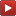 Partie 1 : Pourcentages1) Appliquer un pourcentageMéthode : Appliquer un pourcentage (1) Vidéo https://youtu.be/2UVaPRdSMl0Un article coûte 89 €. Son prix est réduit de 20 %. Calculer le nouveau prix.Correction● Calcul de la réduction :  20 % de 89 €			       =   89			       = 0,2  89			       = 17,80 €● Calcul du nouveau prix : 89 – 17,80 = 71,20 €Méthode : Appliquer un pourcentage (2) Vidéo https://youtu.be/GI-x8mTHJboOn réduit le prix d’un pantalon de 40 %. Son nouveau prix est de 32,40 €.Calculer le prix avant réduction.CorrectionOn construit un tableau de proportionnalité :								Calcul du coefficient de proportionnalité :   		Une réduction de 40 % signifie qu’un prix de 100 € est réduit de 40 €   		et donc le nouveau prix est :  		100 – 40 = 60 € Calcul du prix avant réduction : 2) Calculer un pourcentageMéthode : Calculer un pourcentage Vidéo https://youtu.be/_TcFaeFb6sI Vidéo https://youtu.be/vAK1NWWINi8Le collège René Descartes compte 650 élèves. Parmi eux, 351 sont demi-pensionnaires.Quel est le pourcentage de demi-pensionnaires au collège ?CorrectionLe nombre d’élèves demi-pensionnaires est de 351 sur un total de 650 élèves, soit :Le pourcentage d’élèves demi-pensionnaires au collège René Descartes est de 54 %.Partie 2 : Applications de la proportionnalitéÉchellesDéfinition : Une carte à l’échelle    signifie que :1 cm sur la carte représente 1000 cm dans la réalité.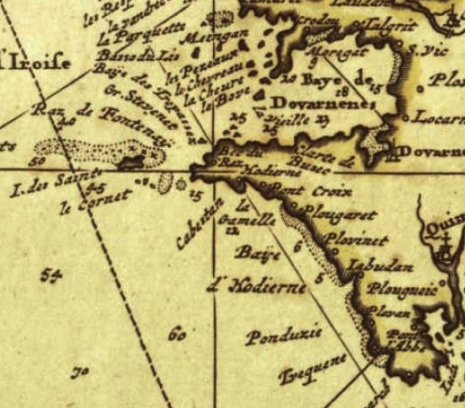 Méthode : Appliquer une échelle Vidéo https://youtu.be/-nKF5P_xxyQA quelle distance réelle correspond une longueur mesurée de 8,3 cm sur une carte à l’échelle  ?CorrectionOn complète les données de l’énoncé dans un tableau de proportionnalité : = 8,3  1000 = 8300 cm = 83 mLa distance réelle est égale à 83 m.	Méthode : Calculer une échelle Vidéo https://youtu.be/82qxwdhWYq8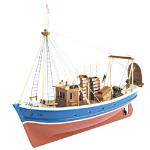 Un bateau de 25 m correspond à une longueur de 10 cm sur son modèle réduit. Quelle est l’échelle de réduction ?Correction● On commence par mettre toutes les longueurs dans la même unité :25 m = 2500 cm● Chercher l’échelle revient à calculer :Quelle est la longueur  dans la réalité si elle est de 1 sur le modèle réduit ?On complète le tableau de proportionnalité : = 1  250 = 250.    L’échelle est .DuréesRappels : Conversions d’unités de temps Vidéo https://youtu.be/5xtJtMGEQT8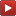  Vidéo https://youtu.be/ZV7VG7NzDwEMéthode : Utiliser les durées Vidéo https://youtu.be/x6WHxJUI1kEUn athlète de course à pied parcourt 12 km en trois-quarts d’heure. Si la distance parcourue reste proportionnelle au temps, combien de kilomètres parcourt-il en 1 heure ?Correction● Pour simplifier les calculs, on convertit les heures en minutes :h = 45 min et 1 h = 60 min.● On construit un tableau de proportionnalité :								Calcul du coefficient de proportionnalité :L’athlète parcourt 16 km en une heure.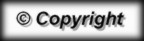 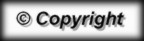 